4. pielikumsPar pievienotās vērtības nodokļa finansējumu RB Rail AS aktivitāšu īstenošanai Latvijas teritorijā PIEVIENOTĀS VĒRTĪBAS NODOKĻA APRITE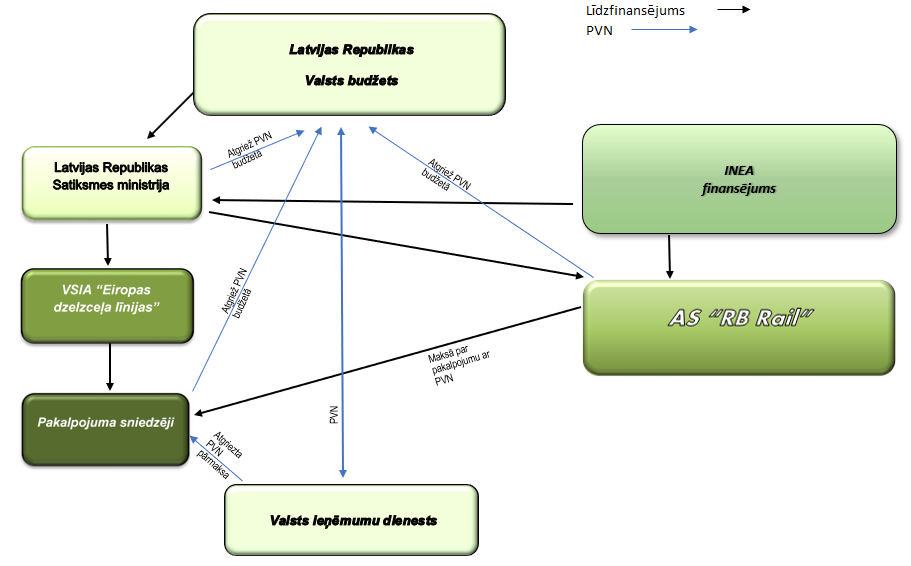 